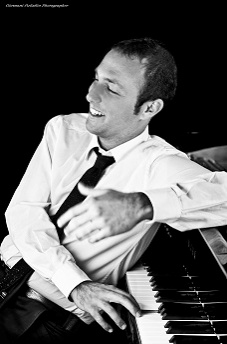 RECITAL PIANOFORTEi Concerti Ciani martedì 27 novembre 2012 ore 15.00Auditorium Trivulzio, via Trivulzio 15, info 335 6083581musiche di Mendelssohn, Beethoven e SchumannSALVATORE GITTO pianistaingresso libero